Общество с ограниченной ответственностью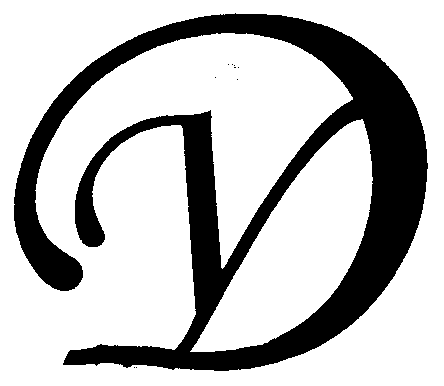 Управляющая организация «Умный дом»Россия, Тверская область, г.Удомля, пр.Курчатова, д.10а, пом.9, тел./факс: (48255) 52571, 54074 моб.тел.: +79157199560,  интернет-сайт: www.udom-lya.ru, e-mail: upravdom@udom-lya.ru, kvplata@udom-lya.ruСведения о расходах по отдельным статьям затрат за год: - управление многоквартирным домом, - вывоз ТБО, - ремонтная служба управляющей организации, - содержание, текущий ремонт и аварийное обслуживание сетей отопления, водопровода, канализации, ливнестоков,- содержание, текущий ремонт и аварийное обслуживание электрических сетей, - ремонт и обслуживание лифтового хозяйства,размещены на официальном сайте управляющей организации www.udom-lya.ru.Сведения о расходах, понесенных в связи с оказанием услуг по управлению многоквартирным домом по ул.Мичурина-1Сведения о расходах, понесенных в связи с оказанием услуг по управлению многоквартирным домом по ул.Мичурина-1Сведения о расходах, понесенных в связи с оказанием услуг по управлению многоквартирным домом по ул.Мичурина-1Период: 2013 годПериод: 2013 годПериод: 2013 годНаименование работ (услуг)Расходы (руб.)Расходы (руб./кв.м.)Наименование работ (услуг)Расходы (руб.)Расходы (руб./кв.м.)Общая площадь помещений в доме (кв.м.)6 688.10Вывоз ТБО90 572.401.13  Ремонт и обслуживание лифтового хозяйства244 457.033.05  Ежегодное техническое освидетельствование12 000.00Продление срока эксплуатации40 000.00Содержание, текущий ремонт и аварийное обслуживание192 457.03Содержание и текущий ремонт инженерных сетей357 222.834.45  Диспетчерское обслуживание16 869.86Отопление, водопровод, канализация, ливнестоки (содержание, текущий ремонт и аварийное обслуживание)264 723.45Электрические сети (содержание, текущий ремонт и аварийное обслуживание)75 629.52Содержание помещений общего пользования и уборка земельного участка261 121.603.25  Благоустройство территории, ремонт МАФ, окраска1 078.43Вывоз КГО4 813.97Дезинсекция и дератизация549.00Уборка мест общего пользования и придомовой территории254 680.20Текущий ремонт общей собственности84 242.441.05  Прочие ремонтные работы (ремонтная служба управляющей организации)31 042.44Ремонт межпанельных швов (140 пог.м.)53 200.00Управление многоквартирным домом175 763.272.19  НДС42 536.320.53  Итого1 255 915.88